Тел./факс: +7(84365) 63-9-51, e-mail: AlanB.Vsg@tatar.ru             ПОСТАНОВЛЕНИЕ                                                                             КАРАР                   13.01.2020 г.                                                                                     № 2О признании утратившим силу Постановление Главы Алан-Бексерского сельского поселения Высокогорского муниципального района Республики Татарстан от 28.03.2014 N 2 «Об утверждении административного регламента по осуществлению муниципального жилищного контроля»В соответствии с Федеральным законом от 6 октября 2003 года № 131-ФЗ «Об общих принципах организации местного самоуправления в Российской Федерации», Законом Республики Татарстан от 28 июля 2004 года N 45-ЗРТ «О местном самоуправлении в Республике Татарстан», в связи с приведением нормативных правовых актов Алан-Бексерского сельского поселения Высокогорского муниципального района в соответствие с действующим законодательством, по результатам правового мониторинга,ПОСТАНОВЛЯЮ:1. Признать утратившим силу Постановление Главы Алан-Бексерского сельского поселения Высокогорского муниципального района Республики Татарстан от 28.03.2014     N 2 «Об утверждении административного регламента по осуществлению муниципального жилищного контроля».2. Опубликовать (обнародовать) настоящее постановление разместив на официальном сайте Высокогорского муниципального района в сети Интернет по веб-адресу http://vysokaya-gora.tatarstan.ru и на официальном сайте портала правовой информации Республики Татарстан: http://pravo.tatarstan.ru.3. Контроль исполнения настоящего решения оставляю за собойГлава сельского поселения                                                                      З.Р.ГарифуллинаГЛАВА АЛАН-БЕКСЕРСКОГОСЕЛЬСКОГО ПОСЕЛЕНИЯВЫСОКОГОРСКОГО
МУНИЦИПАЛЬНОГО РАЙОНАРЕСПУБЛИКИ ТАТАРСТАН422723, Республика Татарстан, Высокогорский район с. Алан-Бексер, ул. Центральная, 19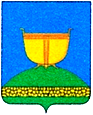 РЕСПУБЛИКА ТАТАРСТАНБИЕКТАУМУНИЦИПАЛЬ РАЙОНЫАЛАН-БӘКСӘР АВЫЛҖИРЛЕГЕ БАШЛЫГЫ422723, Татарстан Республикасы, Биектау районы, Алан-Бәксәр авылы, Үзәк ур., 19